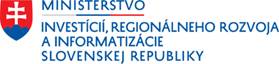 Základnou formálnou podmienkou poskytnutia pomoci je registrácia žiadateľa cez link  na webe ministerstva. Žiadateľ pri vypĺňaní registračného formulára postupuje v zmysle prílohy č. 6 Príručka pre žiadateľa, ktorá obsahuje všetky informácie a je záväzným riadiacim dokumentom, ktorý predstavuje komplexný metodický návod pre žiadateľa pri vypracovaní žiadosti o poskytnutie pomoci. Prílohu č. 6 Príručku pre žiadateľa je možné aktualizovať s označením verzie príručky.  V prípade podania žiadosti v elektronickej podobe žiadateľ vygenerovaný formulár registrácie v pdf. formáte uloží pre ďalšie spracovanie a vloží cez elektronickú schránku slovensko.sk. V prípade, ak žiadateľ bude podávať žiadosť v listovej podobe, vygenerovaný formulár registrácie vytlačí a podpíše (modrým perom). Uvedená táto príloha P1 má charakter vzorovej žiadosti ako šablóny, neslúži na jej vyplnenie . Vypĺňa sa elektronicky (registračný formulár, ktorý sa po podpise a zaslaní stáva žiadosťou).Identifikácia žiadateľaKontaktná osoba Identifikácia projektuPopis projektuRozpočet projektuZoznam povinných príloh k žiadosti o dotáciu*) Originály potvrdení, resp. overené kópie potvrdení potvrdzujúcich splnenie podmienok  podľa § 8a ods. 4 osobitného predpisu sú v čase predloženia žiadosti nahradené čestnými vyhláseniami. Originály potvrdení resp. overené kópie potvrdení je žiadateľ povinný predložiť najneskôr do dňa schválenia pomoci poskytovateľomĎalšie pomocné prílohy, ktoré sú pre žiadateľa len informatívne a k žiadosti neprikladajú:Čestné vyhlásenieJa, dolupodpísaný žiadateľ (štatutárny orgán žiadateľa) čestne vyhlasujem, žeúdaje uvedené v tejto žiadosti a všetkých jej prílohách sú pravdivé, presné a úplné;mám vysporiadané finančné vzťahy s rozpočtami obcí;nemám evidované nedoplatky poistného na povinné verejné zdravotné poistenie, na sociálne poistenie a na povinných príspevkoch na starobné dôchodkové sporenie;dotáciu na tento projekt nežiadam/žiadam* aj od iného subjektu, ani mi na tento projekt nebola od iného subjektu dotácia poskytnutá. V prípade, ak žiadateľ žiada na tento projekt dotáciu aj od iného subjektu alebo mu bola na tento projekt dotácia poskytnutá od iného subjektu, uvedie názov a sídlo tohto subjektu a výšku poskytnutej dotácie:zabezpečím finančné prostriedky na spolufinancovanie z vlastných zdrojov najmenej vo výške 5% z celkového rozpočtu projektu, a to tak aby nebola jeho implementácia ohrozená;v čase podania žiadosti spĺňam podmienky podľa § 8a ods. 4 zákona č. 523/2004 Z. z. o rozpočtových pravidlách verejnej správy a o zmene a doplnení niektorých zákonov v znení neskorších predpisov (ďalej len „osobitný predpis“);mám vysporiadané finančné vzťahy so štátnym rozpočtom;nie je voči mne vedené konkurzné konanie, nie som v konkurze, v reštrukturalizácii a nebol proti mne zamietnutý návrh na vyhlásenie konkurzu pre nedostatok majetku;nie je voči mne vedený výkon rozhodnutia ;na oprávnené výdavky uvedené v projekte nežiadam o inú pomoc, resp. požadovanie inej pomoci je v súlade s pravidlami kumulácie ustanovenými v príslušných právnych predpisoch poskytovania štátnej pomoci a na tieto výdavky v minulosti nebol poskytnutí príspevok z verejných prostriedkov ani z Recyklačného fondu;som si vedomý/á skutočnosti, že na dotáciu nie je právny nárok;som si vedomý/á zodpovednosti za predloženie úplných a správnych údajov, pričom beriem na vedomie, že preukázanie opaku je spojené s rizikom možných následkov v rámci konania o žiadosti o dotáciu a/alebo implementácie projektu (napr. možnosť odstúpenie od zmluvy, vznik neoprávnených výdavkov).S ohľadom na podmienky poskytnutia dotácie zároveň čestne vyhlasujem, že:V zmysle § 5 zákona č. 111/2018 Z. z. o poskytovaní dotácií v pôsobnosti Úradu podpredsedu vlády Slovenskej republiky pre investície a informatizáciu v znení neskorších predpisov sú vyhlásenia priamo uvedené v registračnom formulári resp. žiadosti žiadateľa. spĺňam podmienky poskytnutia dotácie uvedené v príslušnej schéme pomoci de minimis (v zmysle prílohy P4.2. Cestne vyhlásenie k minimálnej pomoci;spĺňam podmienky poskytnutia dotácie uvedené v príslušnej výzve, ako aj podmienky poskytnutia dotácie § 4 zákona č. 111/2018 Z. z. o poskytovaní dotácií v pôsobnosti Úradu podpredsedu vlády Slovenskej republiky pre investície a informatizáciu v znení neskorších predpisov;spĺňam definíciu mikro, malého a stredného podniku uvedenú v prílohe I nariadenia Komisie (EÚ) č. 351/2014 zo 17. júna 2014 o vyhlásení určitých kategórií pomoci za zlučiteľné s vnútorným trhom podľa článkov 107 a 108 zmluvy (Ú. V. EÚ L 187, 26.6.2014) v platnom znení;som účtovnou jednotkou v zmysle § 1 zákona č. 431/2002 Z. z. o účtovníctve v znení neskorších predpisov;žiadateľ, ani štatutárny orgán, ani žiadny/a člen/ka štatutárneho orgánu, ani prokurista/i, ani osoba splnomocnená zastupovať žiadateľa o poskytnutie dotácie neboli právoplatne odsúdení za niektorý z trestných činov korupcie (§ 328 - § 336b zákona č. 300/2005 Z. z. Trestný zákon v znení neskorších predpisov /ďalej len ako „Trestný zákon“/), trestný čin poškodzovania finančných záujmov EÚ (§ 261 - § 263 Trestného zákona), trestný čin legalizácie príjmu z trestnej činnosti (§ 233 - § 234 Trestného zákona), trestný čin založenia, zosnovania a podporovania zločineckej skupiny (§ 296 Trestného zákona), trestný čin machinácie pri verejnom obstarávaní a verejnej dražbe (§ 266 - § 268 Trestného zákona) a niektorý z trestných činov daňových § 276 - § 278a Trestného zákona);žiadateľ, ktorým je právnická osoba, nemá právoplatným rozsudkom uložený trest zrušenia zákazu činnosti v súlade so zameraním projektu a podmienkami výzvy, trest zákazu prijímať dotácie alebo subvencie, trest zákazu prijímať pomoc a podporu poskytovanú z fondov EÚ alebo trest zákazu účasti vo verejnom obstarávaní podľa zákona č. 91/2016 Z. z. o trestnej zodpovednosti právnických osôb a o zmene a doplnení niektorých zákonov v znení neskorších predpisov;Nie som evidovaný/á v Systéme včasného odhaľovania rizika a vylúčenia (EDES) ako vylúčená osoba alebo subjekt.Zároveň, podpisom udeľujem súhlas Ministerstvu investícií, regionálneho rozvoja a informatizáciu SR, so sídlom Štefánikova 15, 811 05 Bratislava so spracúvaním osobných údajov uvedených v Žiadosti o poskytnutie dotácie, v jej prílohách a v sprievodných dokumentoch podľa zákona č. 18/2018 Z. z. o ochrane osobných údajov a o zmene a doplnení niektorých zákonov v znení neskorších predpisov a podľa zákona č. 211/2000 Z. z. o slobodnom prístupe k informáciám a o zmene a doplnení niektorých zákonov v znení neskorších predpisov pre účel súvisiaci s poskytovaním verejných zdrojov. Súhlasím so zverejnením osobných údajov v rozsahu názov žiadateľa, adresa, IČO, názov oprávneného projektu, vrátane povinných príloh, mená a priezviská kandidátov, celkový rozpočet žiadosti, požadovaná výška dotácie.Obchodné meno/názov:Sídlo:Právna forma:IČO:DIČ:Platiteľ DPH:Áno/NieIČ DPH/VAT:Bankové spojenie v tvare IBAN:Štát:Štatutárny orgánMeno a priezvisko štatutára:Subjekt:Identifikátor (typ):Meno a priezvisko:Adresa na doručovanie písomností:e-mail:Telefonický kontakt:Názov projektu:NACE projektu:Miesto realizácie projektu:Zaradenie miesta realizácie projektu v rámci kraja SR:Stručné zhrnutie projektu (max. 5 viet, 2000 znakov):Celkový rozpočet projektu  bez DPH:EUR100 %Požadovaná výška dotácie:EUR%Financovanie z vlastných zdrojov (min. 5% z celkového rozpočtu projektu):EUR %P1Registračný formulárLink: https://forms.office.com/r/WhEYvzvBmBPríloha č. 1P2Popis projektu, resp. projektový zámerPríloha č. 2P3Štruktúrovaný rozpočet projektuPríloha č. 3P4.1Čestné vyhlásenie žiadateľa *)Príloha č. 4.1.P4.2Čestné vyhlásenie o minimálnu pomoc *)Príloha č. 4.2.P5Čestné vyhlásenie k preukázaniu finančných vzťahov *)Uvedená príloha nemá špecifikovaný formát – je to doklad preukazujúci zabezpečenie spolufinancovania podľa kapitoly 5 výzvy.P6Príručka pre žiadateľaSkratka „Príručka“Príloha č. 6P7Vzor zmluvy o poskytnutí dotácieSkratka „Zmluva“Príloha č. 7P8Štatút hodnotiacej komisieSkratka „Statut“Príloha č. 8P9Hodnotiaci formulár člena hodnotiacej komisieSkratka „Hodnotiaci formulár SRIN“Príloha č. 9P10Kontrolný zoznam tzv. „checklist“ k podaniu úplnej žiadosti a jej prílohSkratka „Checklist podania žiadosti SRIN“Príloha č. 10P11Často kladené otázkyPríloha č.11Poskytovateľ dotácie (názov a sídlo)Výška dotácieDátum podania žiadostiStav poskytnutia dotácie (poskytnutá dotácie, resp. schválená, ešte nenačerpaná a pod.)